 В разгаре лето, школьные каникулы. Дети отдыхают, играют, купаются, загорают, придумывают различные игры и развлечения. К сожалению, опасности подстерегают детей не только в местах отдыха, но и на дороге, в общественных местах. Существует ошибочное мнение, что уберечь ребенка от травм можно лишь сплошными запретами. Это не так. Детям нужна свобода, простор для творчества, в играх у них формируется характер, воля, физические качества. Задача взрослых – не бороться с физиологически оправданной активностью, а отвлекать детей от рискованных шалостей, заполнять их досуг разумными играми, а также научить предвидеть травмоопасные ситуации.Следование рекомендациям поможет снизить риск опасности.
Давайте их разберём.1. Основные правила безопасного поведения на воде. Не всегда мы сознаем, сколь опасна водная среда для человека. Поэтому, находясь у воды, никогда нельзя забывать о собственной безопасности. Более того, надо быть готовым помочь другому. Взрослые должны научить детей правилам поведения на воде и ни на минуту не оставлять ребенка без присмотра вблизи водоемов. Умение хорошо плавать – одна из важнейших гарантий безопасного отдыха на воде. Лучше всего купаться в специально оборудованных местах: пляжах, бассейнах. В походах место для купания нужно выбирать там, где чистая вода, ровное песчаное или гравийное дно, небольшая глубина (до 2м), нет сильного течения (до 0,5 м/с). Начинать купаться рекомендуется в солнечную безветренную погоду при температуре воды 17-190С, воздуха 20-250С. В воде следует находиться 10-15 минут, перед заплывом необходимо предварительно обтереть тело водой.Обязательное соблюдение всех правил поведения на воде (в купальный сезон) – залог сохранения здоровья и спасения жизни многих людей!3. Правила нахождения под открытыми солнечными лучами (слайд 9)Солнечный удар – это острое болезненное состояние, которое возникает из-за перегрева головы прямыми солнечными лучами.Получить тепловой удар еще легче, чем солнечный Тепловой удар возникает в результате сильного перегрева организма, когда ускоряются процессы теплообразования с одновременным снижением или замедлением теплоотдачи в организме.Основные признаки теплового или солнечного удара.покраснение лица и кожи тела,резкая слабость,холодный пот,расширение зрачков,одышка,сонливость,сильная головная боль,головокружение,потемнение в глазах (у детей часто сопровождается носовым кровотечением),частый и слабый пульс,высокая температура (до 40 градусов),Перегрев хуже переносится у детей, потому что естественная терморегуляция организма еще несовершенна. При появлении у человека перечисленных симптомов, нужно оказать незамедлительную помощь.Чтобы избежать получение теплового удара: (слайд 11)нужно избегать физической активности в слишком жаркие дни и в часы активного солнца с 11.00 до 16.00;следует защищаться от солнца, надев головной убор, или воспользоваться зонтом;носить одежду светлых тонов из хорошо проветриваемых, натуральных тканей (хлопок, лен, шерсть);пить большое количество жидкости (1,5-2 литра в день);поддерживать постоянную циркуляцию воздуха в закрытых помещениях;следует избегать переедания.4. Правила дорожного движения.Наиболее опасные места для жизни детей в населенном пункте и вблизи него: скоростная автодорога, переходы на автодороге, наиболее опасные места перехода улиц, где нет указателей перехода. Выходя из подъезда на улицу необходимо быть внимательным и осторожным, для игр и спортивных занятий необходимо использовать отведенные для них места.При катании вашего ребенка на велосипеде убедитесь в наличии безопасных мест, где ребенок мог бы кататься на велосипеде, без риска быть сбитым автомобилем. Необходимо научить осматриваться ребенка по сторонам и определять: нет ли опасности приближающегося транспорта. Нельзя выходить на дорогу из-за стоящих машин, деревьев, кустов, остановок, домов, заборов. Для перехода нужно выбрать такое место, где дорога хорошо просматривается в оба направления.Выработайте у ребенка привычку всегда перед выходом на дорогу остановиться, оглядеться, прислушаться — и только тогда переходить через проезжую часть.Недостаточно только научить детей ориентироваться на «зеленый свет», необходимо убедиться, что все автомобили остановились, никто не мчится на высокой скорости и опасности для перехода дороги нет. Дойдя до середины проезжей части, надо быть предельно внимательным, не делать ни одного движения, не убедившись в безопасности.Как удалить клеща.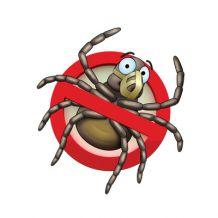 Самые опасные клещи — энцефалитные.Энцефалит — очень опасное заболевание головного мозга. Если человеку, укушенному энцефалитным клещом, вовремя не будет оказана медицинская помощь, он умрёт. И даже у спасённого от смерти человека эта тяжёлая болезнь часто приводит к серьёзным нарушениям его здоровья.Чтобы не заболеть энцефалитом, нужно обязательно делать вакцинацию!6. Пищевые отравления.Немытая или плохо промытая зелень «со своего огорода» может привести к развитию у ребенка различных кишечных инфекций. Даже обычные для ребенка продукты питания в жаркое время года быстро портятся, а срок их хранения сокращается. Чтобы избежать пищевого отравления надо мыть руки перед едой. В жару на пикнике время хранения продуктов снижается до 1 часа.Выезжая с детьми  на природу, познакомьте их с особенностями местности и объясняйте опасность употребления в пищу различных незнакомых ягод и растений, так как некоторые из них могут вызвать острые отравления. Что нельзя брать в рот листья, пить воду из незнакомых источников и поверхностных водоемов. Собирать грибы дети должны со взрослыми, брать надо только четко известные виды, если есть сомнения и не с кем посоветоваться, то такие грибы нельзя брать.